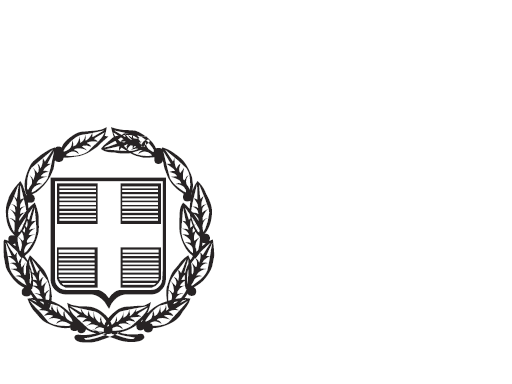   ΠΡΟΜΗΘΕΙΑ ΥΔΡΑΥΛΙΚΩΝ ΥΛΙΚΩΝ ΠΟΤΙΣΜΑΤΟΣ ΚΗΠΩΝ  ΠΡΟΫΠΟΛΟΓΙΣΜΟΣ:  2.996,37ΕΥΡΩ ΜΕ ΦΠΑΠΕΡΙΕΧΟΜΕΝΑ:ΤΕΧΝΙΚΗ  ΕΚΘΕΣΗΤΕΧΝΙΚΗ ΠΕΡΙΓΡΑΦΗ ΠΡΟΥΠΟΛΟΓΙΣΜΟΣ                                         ΤΕΧΝΙΚΗ  ΕΚΘΕΣΗ	Με τη μελέτη αυτή προβλέπεται η προμήθεια υλικών τα οποία είναι αναγκαία για την άρδευση των φυτεμένων χώρων στα όρια του Δήμου Χίου όπου υπάρχει η δυνατότητα αυτοματοποίησης της άρδευσης καθώς και αντικατάστασης ήδη εγκατεστημένων υλικών που έχουν φθαρεί ή καταστραφεί στους παραπάνω χώρους.	 Τα προς προμήθεια υλικά (είδη και ποσότητες) περιγράφονται αναλυτικά στη τεχνική περιγραφή που συνοδεύει την παρούσα μελέτη,	Για την εκτέλεση της προμήθειας υπάρχει πίστωση 3.000€ σε βάρος του ΚΑ 35-6662.001.	Ο προϋπολογισμός της προμήθειας των υλικών κατά τη μελέτη ανέρχεται στο ποσό των 2.996,37€ συμπεριλαμβανομένου του ανάλογου ΦΠΑ.	Η προμήθεια των υλικών θα γίνει με βάση τη χαμηλότερη τιμή στο σύνολο εφόσον τα προσφερόμενα είδη πληρούν τις απαιτήσεις της μελέτης και πρόκειται να εκτελεστεί σύμφωνα με τις ισχύουσες διατάξεις.   ΧΙΟΣ      02-09-2019                                               ΧΙΟΣ       02-09-19    Η ΣΥΝΤΑΞΑΣ                                                  ΘΕΩΡΗΘΗΚΕ                                                                     Ο ΠΡΟΙΣΤΑΜΕΝΟΣ Δ/ΝΣΗΣ                                                                ΠΕΡΙΒΑΛΛΟΝΤΟΣ ΚΑΙ ΠΡΑΣΙΝΟΥ  ΛΑΓΟΥΔΗ ΔΗΜΗΤΡΑ                              ΓΚΙΟΥΒΕΤΣΗΣ ΓΙΩΡΓΟΣ    ΕΝΔΕΙΚΤΙΚΟΣ ΠΡΟΥΠΟΛΟΓΙΣΜΟΣΧΙΟΣ            02 -09-2019                                                ΧΙΟΣ        02 -09-19    Η ΣΥΝΤΑΞΑΣ                                                        ΘΕΩΡΗΘΗΚΕ                                                                             Ο ΠΡΟΙΣΤΑΜΕΝΟΣ Δ/ΝΣΗΣ                                                                     ΠΕΡΙΒΑΛΛΟΝΤΟΣ ΚΑΙ ΠΡΑΣΙΝΟΥ     ΛΑΓΟΥΔΗ ΔΗΜΗΤΡΑ                                     ΓΚΙΟΥΒΕΤΣΗΣ ΓΙΩΡΓΟΣ     ΤΕΧΝΙΚΗ ΠΕΡΙΓΡΑΦΗΤα προς προμήθεια αναλώσιμα υλικά αφορούν:Τεφλόν: Καρούλι με ταινία Teflon, κατάλληλο για τη στεγανοποίηση πλαστικών υδραυλικών συνδέσεων μήκους 10mΛάστιχο ποτίσματος 3/4'': Πλαστικός εύκαμπτος σωλήνας από PVC, ενισχυμένος με πλέξεις από πολυεστερικά νήματα, ονομαστικής πίεσης λειτουργίας 5 – 9 bar, στους 20οC, σε κουλούρες μήκους 50 m χωρίς ραφή. Ο σωλήνας θα είναι γενικής χρήσης κατάλληλος για μεταφορά κρύου νερού και πότισμα κήπων με το χέρι. 100 μέτρα.Πλήρως βυθιζόμενη αντλία ακάθαρτου νερού κάθετης υγρής τοποθέτησης για άντληση ακάθαρτου νερού με τα εξής χαρακτηριστικάΠρογραμματιστής αυτόματου ποτίσματος Rainbird WP1 JTV με ηλεκτροβάναΛάστιχο Φ50  HDPE 10 AtmΣωλήνας πολυαιθυλενίου LDPE 6 atm Φ25Σωλήνας πολυαιθυλενίου LDPE 6 atm Φ20Σωλήνας πολυαιθυλενίου LDPE 6 atm Φ20 χρώματος καφέΜπαταρία αλκαλική 9VΑναδυόμενος γραναζωτός εκτοξευτήρας 10cm ρυθμιζόμενου τόξου ¾’’ σπείρωμα, ακτίνας 6,7 -15,9 m συμπεριλαμβανομένων των ακροφυσίων (τύπου Hunter pgp) Χιος       02 -09-2019                                         Χίος      02 -09-2019    Η ΣΥΝΤΑΞΑΣ                                                  ΘΕΩΡΗΘΗΚΕ                                                                     Ο ΠΡΟΙΣΤΑΜΕΝΟΣ Δ/ΝΣΗΣ                                                                 ΠΕΡΙΒΑΛΛΟΝΤΟΣ ΚΑΙ ΠΡΑΣΙΝΟΥ                                     ΛΑΓΟΥΔΗ ΔΗΜΗΤΡΑ                               ΓΚΙΟΥΒΕΤΣΗΣ ΓΙΩΡΓΟΣ     ΕΛΛΗΝΙΚΗ ΔΗΜΟΚΡΑΤΙΑΔΗΜΟΣ    ΧΙΟΥ                                                                       ΔΙΕΥΘΥΝΣΗ ΠΕΡΙΒΑΛΛΟΝΤΟΣ & ΠΡΑΣΙΝΟΥ                                                             ΜΕΛΕΤΗ ΕΛΛΗΝΙΚΗ ΔΗΜΟΚΡΑΤΙΑ    ΔΗΜΟΣ ΧΙΟΥ                                          ΔΙΕΥΘΥΝΣΗ ΠΕΡΙΒΑΛΛΟΝΤΟΣ &ΠΡΑΣΙΝΟΥΠΡΟΜΗΘΕΙΑ ΥΔΡΑΥΛΙΚΩΝ ΥΛΙΚΩΝ ΠΟΤΙΣΜΑΤΟΣ ΚΗΠΩΝΕΛΛΗΝΙΚΗ ΔΗΜΟΚΡΑΤΙΑ    ΔΗΜΟΣ ΧΙΟΥ                                          ΔΙΕΥΘΥΝΣΗ ΠΕΡΙΒΑΛΛΟΝΤΟΣ &ΠΡΑΣΙΝΟΥΠΡΟΜΗΘΕΙΑ ΥΔΡΑΥΛΙΚΩΝ ΥΛΙΚΩΝ ΠΟΤΙΣΜΑΤΟΣ ΚΗΠΩΝα/αΠροϊόνΠοσότηταKG ή LT ή Τεμάχια ή μέτραΤιμήμονάδος(χωρίςΦΠΑ)Ποσό €1 Καρούλι με ταινία Teflon, κατάλληλο για τη στεγανοποίηση πλαστικών υδραυλικών συνδέσεων μήκους 10m20 τεμάχια0,7014,002Λάστιχο ποτίσματος 3/4''100 μέτρα0,7070,003Πλήρως βυθιζόμενη αντλία ακάθαρτου νερού1 τεμάχιο420420,004Προγραμματιστής αυτόματου ποτίσματος Rainbird WP1 JTV με ηλεκτροβάνα 15τεμάχια901350,005Λάστιχο Φ50  HDPE 10 Atm30 μέτρα2,1063,006Σωλήνας πολυαιθυλενίου LDPE 6 atm Φ25200 μέτρα0,3060,007Σωλήνας πολυαιθυλενίου LDPE 6 atm Φ20200 μέτρα0,2040,008Σωλήνας πολυαιθυλενίου LDPE 6 atm Φ20 χρώματος καφέ 200 μέτρα0,3264,009Μπαταρία αλκαλική 9V304,00120,0010Αναδυόμενος γραναζωτός εκτοξευτήρας 10cm ρυθμιζόμενου τόξου ¾’’ σπείρωμα, ακτίνας 6,7 -15,9 m συμπεριλαμβανομένων των ακροφυσίων (τύπου Hunter pgp)2018,00360,00,                                                           ΣΥΝΟΛΟ                                                           ΣΥΝΟΛΟ                                                           ΣΥΝΟΛΟ                                                           ΣΥΝΟΛΟ2.561,00                                                         Φ.Π.Α. 17%                                                         Φ.Π.Α. 17%                                                         Φ.Π.Α. 17%                                                         Φ.Π.Α. 17%435,37                                                 ΣΥΝΟΛΙΚΗ ΔΑΠΑΝΗ                                                 ΣΥΝΟΛΙΚΗ ΔΑΠΑΝΗ                                                 ΣΥΝΟΛΙΚΗ ΔΑΠΑΝΗ                                                 ΣΥΝΟΛΙΚΗ ΔΑΠΑΝΗ2.996,37ΧαρακτηριστικάΑπαιτήσειςπαροχή Qmax≥18 m3/hΜανομετρικό≥16μέτραΘερμοκρασία ρευστού+3°C έως +35°CΤάση 230VΟνομαστική ισχύς Kw≥0.9 KwΒάθος βύθισης ≥5 μέτρα